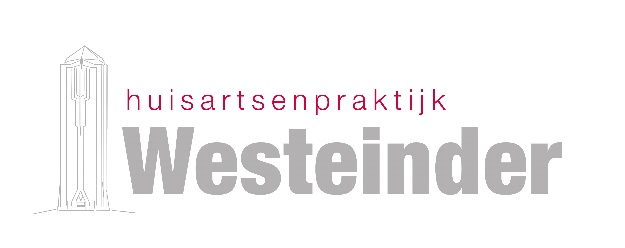 Vacature Doktersassistent m/vGraag versterken wij ons team met een doktersassistente die passie heeft voor dit werken affiniteit met een diverse populatieDe praktijk:Huisartsenpraktijk Westeinder is een moderne huisartsenpraktijk. We zijn een grote praktijk met 5800 patiënten. Je nieuwe team bestaat uit 3 huisartsen, een team van 4 vaste assistentes, 2 POH-S, een POH-GGZ en een praktijkmanagerWe werken met aandacht voor laagdrempelige, persoonsgerichte zorg, goede triage en kwaliteit.Wie ben jij?Jij bent een gediplomeerd doktersassistente en woont in de regio. Je bent enthousiast, vriendelijk, stressbestendig en flexibel. Je kunt zelfstandig werken, maar werkt ook graag in een team.Wat ga je doen?Telefonische triageZelfstandig verrichtingen: bijv. bloeddruk meten, oren uitspuiten, injecties geven, hechtingen verwijderen, uitstrijkjes maken, bloedprikken, etc.Administratieve werkzaamheden, zoals in- en uitschrijvingen, postverwerking en bestellingenWat bieden wij jou?Een dynamische werkplek in een levendige, diverse wijkEen parttime-functie  voor ± 24 uurMogelijkheden voor bij- en nascholingenEen contract volgens de CAO-HuisartsenzorgKom jij ons team versterken?Als jij jezelf in dit profiel herkent, ontvangen we graag je sollicitatie! Je motivatie en cv ontvangen we graag per mail via administratie@huisartsenpraktijkwesteinder.nl t.a.v. Tilly Groot, huisarts